Х О Д    У Р О К АОрг. момент. Включение в учебную деятельность.(звучит песня В.Шаинского «Улыбка»)(картинка на доске  - УЛИТКА)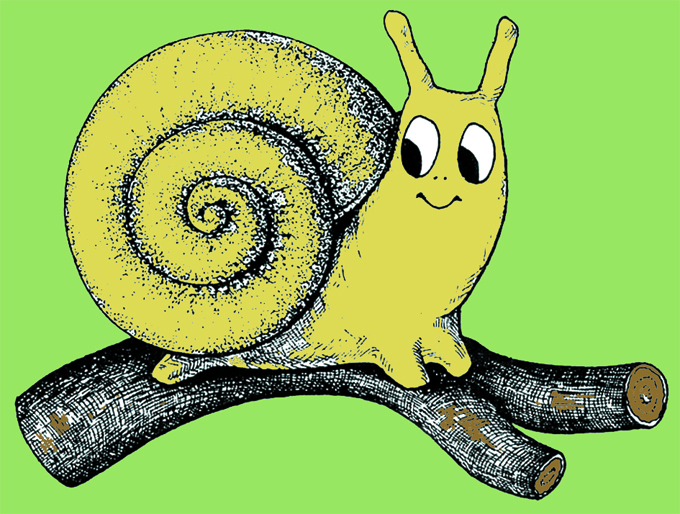 У: Ребята, какое настроение у улитки?Д: Хорошее!У: Как вы догадались?Д: Она улыбается.У: Улыбка- это волшебный ключик, который открывает замки в душах людей. Она может согреть и улучшить вам настроение. Давайте улыбнемся друг другу и начнем работать!- Ребята, скажите, пожалуйста, а с какими буквами на сегодняшний день вы уже познакомились? (дети перечисляют)- А как называются эта группа букв? (Гласные).А что же это за буквы такие: Гласные? (Они произносятся голосом, тянутся, поются)-Верно! А еще что? (Еще могут ставить рядом стоящий  согласный в твердую или мягкую позицию)- А какой из этих гласных звуков будет указывать на мягкость согласного? (И)- Все верно! Молодцы! Все вспомнили!Этап постановки проблемы.Сегодняшний урок мы проведем вместе с любимыми героями сказок и мультфильмов, кто это, вы узнаете, отгадав мои загадки: У кого большая шляпа?Кто бездельник и растяпа?Кто хвастун, болтун, зазнайка?Знают все, малыш ... (НЕЗНАЙКА).Красотка, звезда,И совсем не свинюша!Узнали кто это?Конечно же…(НЮША)Симка в школе не ленится,Все узнать она стремится.Симка учится без двоек.Совсем другое дело… (НОЛИК)- Правильно! Молодцы, ребята! Появляются картинки: Незнайка,  Нюша,  Нолик.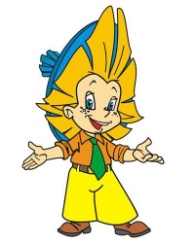 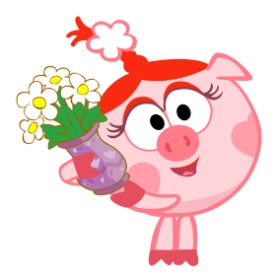 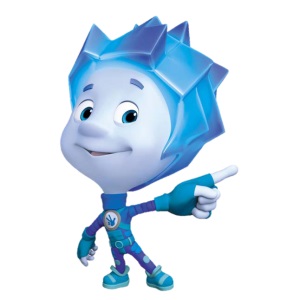     -Какой одинаковый звук встречается в именах героев? Кто заметил? Кто был самый внимательный?- Правильно, звук  Н. А где в словах находится этот звук? - Верно, в самом начале!Этап постановки темы и цели урока.Ребята, а кто из вас уже догадался, о чем пойдет речь на сегодняшнем уроке? (Буква Н) - Все верно! А давайте ка мы с вами поставим перед собой цели, чем же мы будем заниматься на уроке? К чему будем стремиться? Вот перед нами наш Ковер идей! Вы мне будете говорить ваши задачи на урок, а я их буду вписывать в наши облачка и в конце урока мы обязательно вернемся к нему и проверим: Все ли мы выполнили?! Ничего не пропустили?! Итак…(дети дают предположения, учитель записывает)IV.    Этап осмысления.Чтобы наши гости – герои и дальше учились с нами в этом классе, давайте их заинтересуем нашим уроком и покажем все, чему мы уже научились за первый месяц! Согласны?                          Задание  -  Характеристика звука.- Перед вами два слова «НОС» и «НИТКА».  Вы должны составить их звуковые схемы. Ну, кто желает поработать у доски? (выходят 2 чел)- Молодцы! С этим заданием вы справились!                                 Знакомство с буквой и звуком. -А сейчас давайте произнесем этот новый звук Н и понаблюдаем за положением язычка, губ.- Свободно ли проходит воздух при произношении сквозь зубки? Язычок? Ничего ему не мешает?- А можно ли его пропеть? Пробуем со мной?- А как называются звуки, при произношении которых воздух встречает во рту преграду? (Согласные) (На доске появляются картинки Барабан и Конь)- Сравните произношение последних звуков в этих словах: барабан, конь. Что заметили? Сделайте вывод! (Звук Н бывает твердым и мягким)- Произнесем теперь их мягко и твердо (произносят с учителем).-А произносим мы их ребята с голосом или без голоса?( с голосом) - Вывод: согласные звуки, которые произносятся громко, с голосом, называются звонкими!- А сейчас давайте поиграем! (на столах готовы карточки: зеленый и синий)Игра «Твердый – мягкий».Дети поднимают синюю карточку, если в слове услышат твердый согласный [н]. Зеленую карточку – если услышат мягкий звук [н’].Носорог, нитки, нёс, лён, клён, нарцисс, подорожник, носки, книга,- Молодцы!!!Ф  И  З  М  И  Н  У  Т  К  А- Ну что ж, немного отдохнули и продолжим нашу работу. Открываем наши прописи:Я тетрадочку откроюУголочком положуЯ друзья от вас не скрою:Ручку правильно держу!- А ну ка покажите мне как вы правильно держите ручки!  (Дети показывают)- Открываем страницу 14. Все внимание на доску, я буду показывать написание маленькой строчной буквы н, а вы внимательно следите за моими движениями!- (желательно показать крупно, потом мелко)- Ведем наклонную черту вниз, по написанному возвращаемся до середины этой черты,  делаем маленькую петельку и ведем ручку вверх до верхней линии. Затем опускаемся по наклонной вниз с закруглением внизу. Букву пишем, не отрывая руки от начала до самого конца.(пишут в прописях) - Сначала прописываем элементы написания буквы на первой строчке по образцу, затем соединяем их и пишем букву целиком. Начали! (первые три строи написали, остановка!)- Чтение слоговое.- Пропись завершение.- Вернулись к Ковру идей!- Рефлексия.